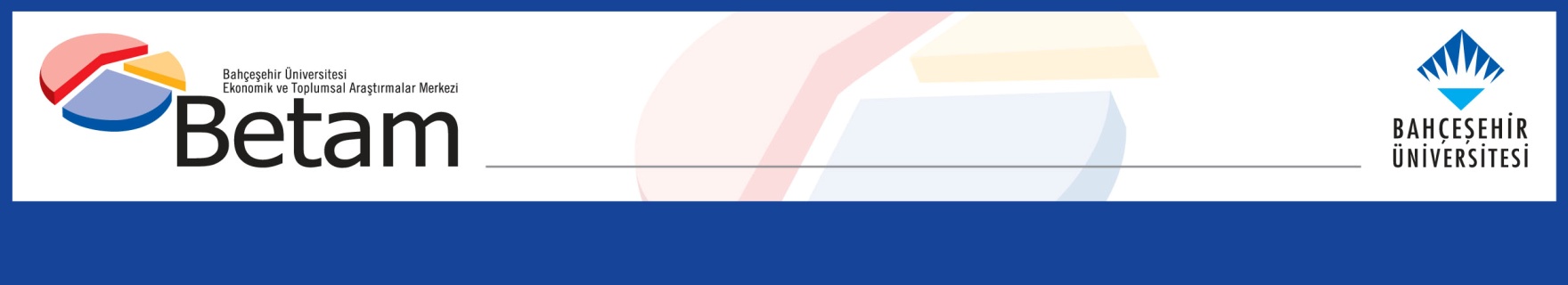 İSTİHDAMDA İŞGÜCÜNDEN DAHA YÜKSEK ARTIŞ İŞSİZLİĞİ DÜŞÜRDÜSeyfettin Gürsel*, Hamza Mutluay**Yönetici Özeti Mevsim etkilerinden arındırılmış işgücü verilerine göre tarım dışı işsizlik oranı Temmuz 2020 döneminde Haziran 2020 dönemine kıyasla 0,6 yüzde puan azalarak yüzde 15,9 olarak gerçekleşmiştir. Bu dönemde tarım dışı istihdam 568 bin kişi artarken, tarım dışı işgücü 493 bin kişi artmıştır. Sektörel verilere göre tarım dışında bütün sektörlerde istihdam artışları yaşanmıştır. İnşaat sektöründe 111 binlik istihdam artışı kaydedilirken, sanayi ve hizmetlerde de sırasıyla 57 ve 399 binlik istihdam artışı kaydedilmiştir. Tarım sektöründe 28 binlik istihdam azalışı yaşanmıştır. Mevsim etkilerinden arındırılmış verilere göre kadın istihdamındaki 165 binlik artışa karşılık, işgücünde 216 binlik artış yaşanmıştır. Mevsim etkilerinden arındırılmış kadın tarım dışı işsizlik oranı bu gelişme sonucunda 0,1 yüzde puan artarak yüzde 19,1 seviyesine yükselmiştir. Erkek işgücü ve istihdamında sırasıyla 323 ve 423 binlik artış kaydedilmiştir. Bu gelişme sonucunda erkek tarım dışı işsizlik oranı yüzde 0,8 puan azalarak yüzde 14,6 olarak gerçekleşmiş, tarım dışı işsizlik oranındaki toplumsal cinsiyet farkı yüzde 0,9’luk artış göstermiştir.Tarım dışı bütün işgücü göstergelerinde yükselişMevsim etkilerinden arındırılmış verilere göre Temmuz 2020 döneminde (Haziran-Temmuz-Ağustos) Haziran 2020 dönemiyle (Mayıs-Haziran-Temmuz) kıyaslandığında tarım dışı işgücü 493 bin artarak 26 milyon 55 bine yükselmiştir. Bu gelişme sonucu tarım dışı işgücü seviyesi Şubat 2020 seviyesinden 761 bin daha aşağıda kalmıştır (26 milyon 816 bin).Tarım dışı istihdam ise 568 bin artarak 21 milyon 912 bin kişi olarak kaydedilmiştir (Şekil 1, Tablo 1). Temmuz 2020 tarım dışı istihdam seviyesi, Şubat 2020 seviyesinin halen 962 bin altındadır. Tarım dışı işsiz sayısı ise Haziran dönemine kıyasla 75 bin kişi azalarak 4 milyon 143 bin olarak kaydedilmiş, tarım dışı işsizlik oranı da yüzde 15,9 seviyesine gerilemiştir.Haziran döneminde hem işgücünde hem de istihdam oranında meydana gelen artışlar Temmuz döneminde de devam etmektedir. Bu gelişmeler sonucunda işgücüne katılım oranı Temmuz döneminde Haziran dönemine kıyasla yüzde 48,6’den yüzde 49,3’e yükselmişken, istihdam oranı ise yüzde 41,8’ den yüzde 42,6’ ya yükselmiştir. Son bir yılda işgücüne katılım oranındaki kayıp 3,6 yüzde  puan olarak gerçekleşirken son bir yılda istihdam oranında gerçekleşen kayıp 2,8 yüzde puandır (Şekli 2).Şekil 1 Mevsim etkilerinden arındırılmış tarım dışı işgücü, istihdam ve işsizlik oranı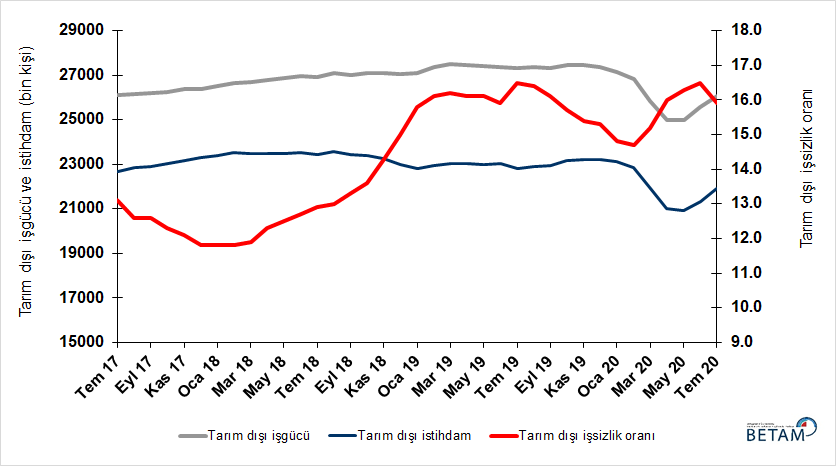 Kaynak: TÜİK, BetamŞekil 2 Mevsim etkilerinden arındırılmış işgücü, istihdam ve tarım dışı işsizlik oranı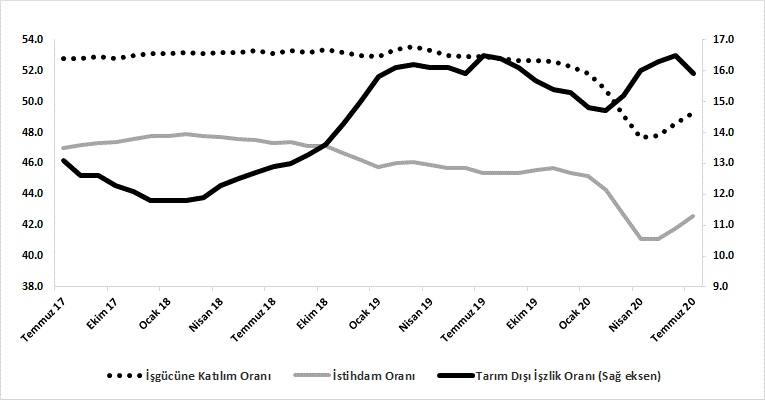 Kaynak: TÜİK, BetamÇalışmaya hazır olup iş aramayanlarda azalmaİşgücü tanım icabı istihdamdakiler ile iş arayanların (işsizler) toplamından ibarettir. İşgücündeki istisnai gelişme, işini kaybedenlerin ve ilk kez işgücü piyasasına girecek olanların bir bölümünün “iş bulamayacağını” düşünerek iş aramaktan vazgeçtiğini göstermektedir. Bu davranış önemli ölçüde TÜİK tarafından “iş bulma ümidi olmayanlar” ve “diğer” olarak sınıflandıranların sayısındaki artışa yansımaktadır. ‘‘İş bulma ümidi olmayanlar’’ sayısındaki Ocak 2019’dan beri süregelen ve pandemi döneminde ivmelenen artış, Haziran’da tersine dönmüş, Temmuz’da ise 300 bine yakın bir düşüş göstermiştir. İş aramayıp çalışmaya hazır olanların sayısında Haziran döneminde görülen düşüşler, Temmuz döneminde de devam etmiştir. İş aramayıp çalışmaya hazır olanlar ile işsiz sayısının toplamı Haziran dönemine kıyasla 380 bin kişi azalarak 8 milyon 253 bin kişi kaydedilmiştir. Şekil 3 Mevsim etkilerinden arındırılmış işsiz sayısı, iş bulma ümidi olmayanlar ve toplamı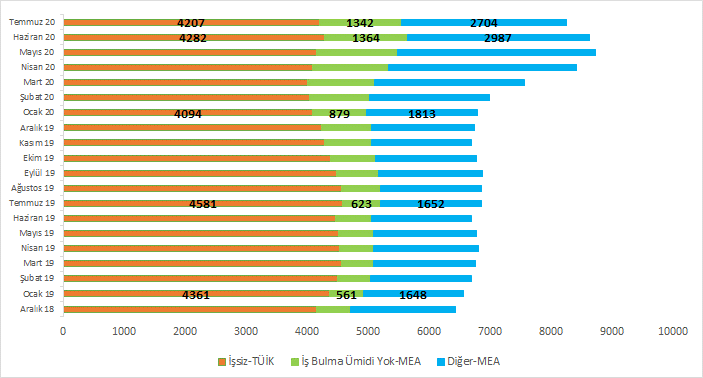 Kaynak: TÜİK, Betamİstihdam, tarım hariç tüm sektörlerde arttıMevsimsellikten arındırılmış sektörel istihdam verilerine göre Temmuz 2020 döneminde Haziran 2020 dönemine kıyasla tarım hariç tüm sektörlerde istihdam artışları kaydedilmiştir(Şekil 4, Tablo 2). İnşaat sektöründeki 111 binlik artışla birlikte son üç dönemdeki artış 373 bin olarak gerçekleşmiştir. Temmuz 2020’de sanayi istihdamı 57 bin artış gerçekleştirmiştir. 7 dönemdir süregelen azalıştan sonra Haziran dönemi ile artışa geçen hizmet istihdamı, Temmuz döneminde de artış eğilimini sürdürmüştür (399 bin). Tarım istihdamında ise Haziran dönemine kıyasla 28 binlik istihdam azalışı kaydedilmiştir.Şekil 4 Sektörlerin istihdam değişimi (bin kişi)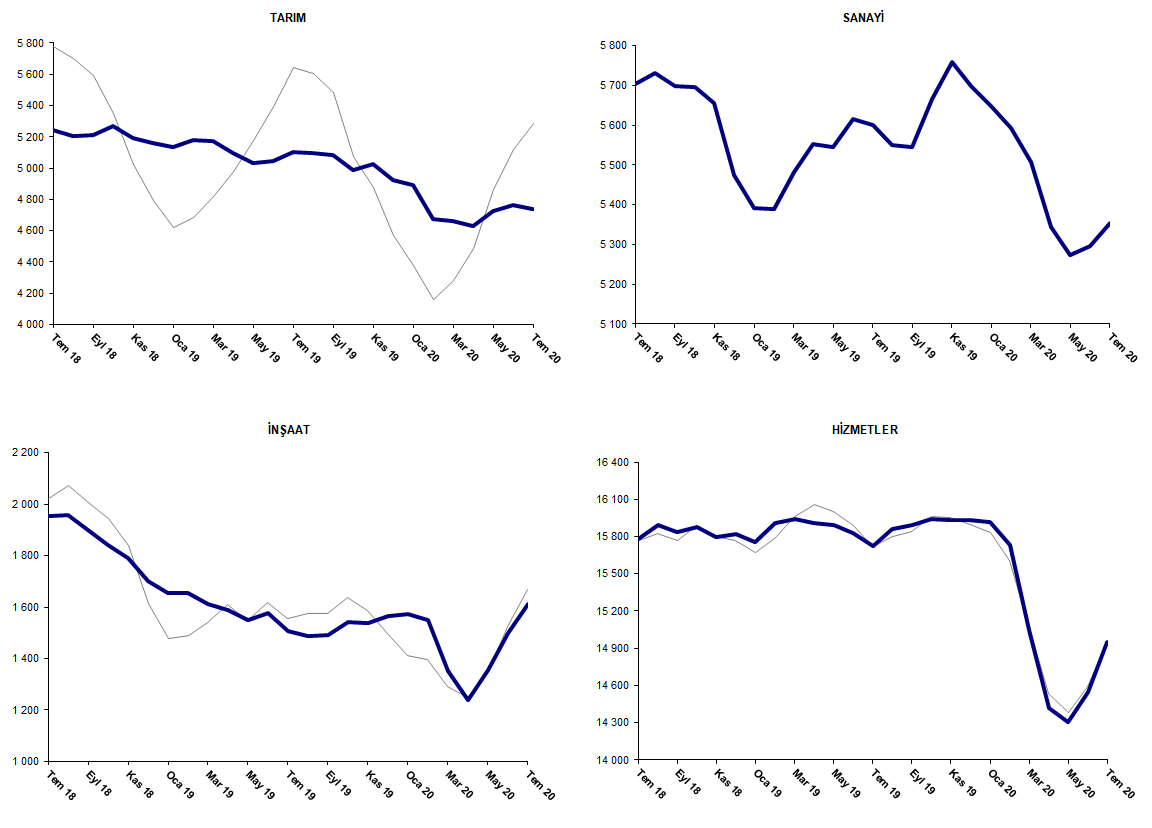 Kaynak: TÜİK, BetamSon bir yılda tarım dışı işgücünde ve istihdamında sert düşüşTemmuz 2020 döneminde bir önceki yılın aynı dönemine kıyasla yıllık istihdam kaybı 893 bindir (yüzde 3,9). Buna karşılık Temmuz 2020 döneminde geçen yılın aynı dönemine kıyasla tarım dışı işsiz sayısında artış yerine azalışlar görülmektedir. Son bir yılda işgücünde yaklaşık 1 milyon 257 bin kayıp yaşanırken işsiz sayısı yaklaşık 364 bin azalmıştır. (Şekil 5).Şekil 5 Tarım dışı işgücü, istihdam ve işsiz sayısında yıllık değişimler
Kaynak: TÜİK,Betam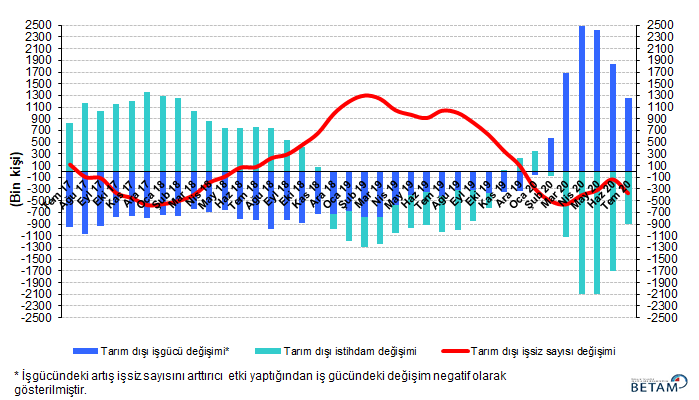 Kadın işsizlik oranında artışŞekil 6’da mevsim etkilerinden arındırılmış kadın ve erkek tarım dışı işsizlik oranları verilmektedir. Temmuz 2020 döneminde kadınların tarım dışı işsizlik oranı Haziran 2020’ye kıyasla 0.1 yüzde puan artarak yüzde 19,1 olarak kaydedilmiştir. Erkeklerin işsizlik oranı ise 0,8 puan azalarak yüzde 14,6 olarak gerçekleşmiştir. Kadın işgücünde ve istihdamında sırasıyla 217 ve 165 binlik artış kaydedilirken, erkek işgücünde ve istihdamında sırasıyla 323 ve 423 binlik artış kaydedilmiştir. İstihdamdan işgücünden daha hızlı artması sonucu erkek tarım dışı işsizlik oranında azalışlar görülürken işgücünün istihdamdan daha hızlı artması sonucu kadın tarım dışı işsizlik oranında ise artış kaydedilmiştir. Temmuz 2020’de kadın tarım dışı işsizlik oranı yüzde 0,1 puan artarken, erkeklerde bu oran yüzde 0,8 puan azalmıştır.(Tablo 3). Bu gelişmeler sonucu tarım dışı işsizlik oranlarındaki toplumsal cinsiyet farkı 0,9 yüzde puan artarak  4,5 yüzde puana yükselmiştir.Şekil 6: Mevsim etkilerinden arındırılmış kadın ve erkek tarım dışı işsizlik oranları (%)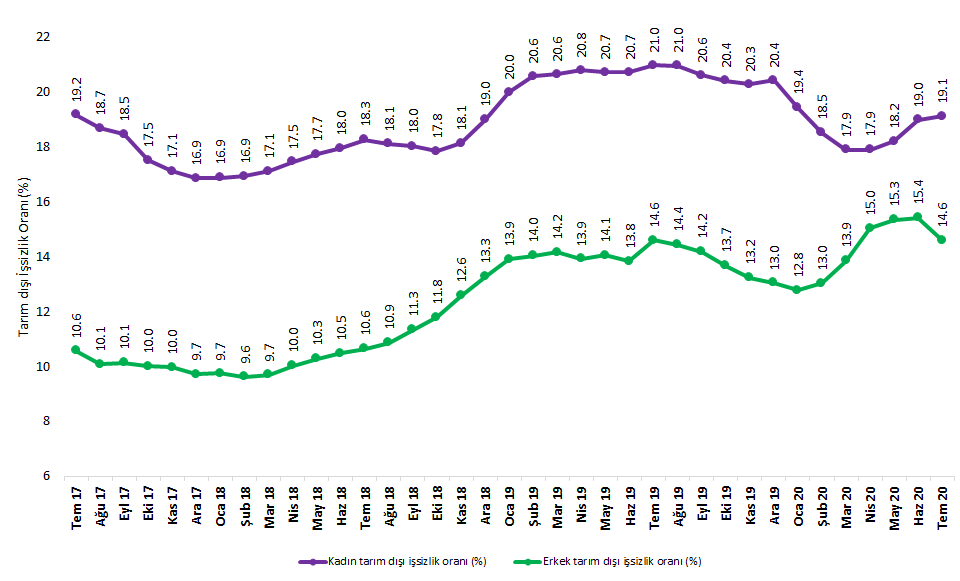 Kaynak: TÜİK,BetamTablo 1 Mevsim etkilerinden arındırılmış tarım dışı işgücü göstergeleri (bin kişi) *Kaynak: TÜİK, BetamTablo 2 Mevsim etkilerinden arındırılmış sektörel istihdam (bin kişi) *Kaynak: TÜİK, BetamTablo 3: Mevsim etkilerinden arındırılmış kadın ve erkek tarım dışı işgücü göstergeleri (bin kişi) Kaynak: TÜİK, BetamEk Tablo 1 Mevsim etkilerinden arındırılmış İKO, İO ve Tarım Dışı İşsizlik Oranı (%) Kaynak: TÜİKEk Tablo 2 Mevsim etkilerinden arındırılmış İşsiz Sayısı Ve İş Bulma Ümidi Olmayan Sayısı *Kaynak: TÜİK, Betamİşgücüİstihdamİşsizlikİşsizlik OranıAylık değişimlerAylık değişimlerAylık değişimlerTemmuz 172609222674341813.1%İşgücüİstihdamİşsizlikAğustos 172613722844329312.6%45170-125Eylül 172620922907330212.6%72639Ekim 172624723019322812.3%38112-74Kasım 172637123180319112.1%123161-38Aralık 172640123286311511.8%30106-76Ocak 182651923390312911.8%11810414Şubat 182665323508314511.8%13411816Mart 182667923504317511.9%26-430Nisan 182679223497329512.3%114-7121Mayıs 182685323496335712.5%60-161Haziran 182697323547342612.7%1205169Temmuz 182690623435347112.9%-67-11245Ağustos 182710523581352413.0%19914653Eylül 182703023435359513.3%-75-14671Ekim 182710023414368613.6%70-2191Kasım 182711923241387814.3%19-173192Aralık 182704922992405715.0%-70-249179Ocak 192708322804427915.8%34-188222Şubat 192735322949440416.1%270145125Mart 192748323031445216.2%1308248Nisan 192747223049442316.1%-1118-29Mayıs 192739822987441116.1%-74-62-12Haziran 192737523022435315.9%-2435-59Temmuz 192733422824451016.5%-40-198158Ağustos 192738922897449216.4%5573-18Eylül 192732522926439916.1%-6329-92Ekim 192745823147431115.7%133221-88Kasım 192745623228422815.4%-281-83Aralık 192738523195419015.3%-71-33-38Ocak 202715423135401914.8%-231-60-171Şubat 202681622874394214.7%-338-261-77Mart 202583721910392715.2%-979-964-15Nisan 202499420995399916.0%-843-91572Mayıs 202501020933407716.3%16-6278Haziran 202556221344421816.5%552411141Temmuz 202605521912414315.9%493568-75TarımSanayiİnşaatHizmetlerAylık değişimlerAylık değişimlerAylık değişimlerAylık değişimlerTemmuz 1755025363211115200TarımSanayiİnşaatHizmetlerAğustos 1754675437215915249-35744849Eylül 175489542121131537322-16-46124Ekim 1754705470208315466-1949-3093Kasım 175482547021241558612041120Aralık 175539551421731559957444913Ocak 1854845567219915623-55532624Şubat 1854565627219315688-2860-665Mart 1853945618216015726-62-9-3338Nisan 1853975650210815739332-5213Mayıs 1853225669206215765-7519-4626Ağustos 1752765737204115769-4668-214Temmuz 1852465703195515777-30-34-868Ağustos 1852045730195715895-42272118Eylül 18520956981900158375-32-57-58Ekim 185267569618401587758-2-6040Kasım 1851895656179215793-78-40-48-84Aralık 1851585474170115817-31-182-9124Ocak 1951375392165615756-21-82-45-61Şubat 195182538816551590745-4-1151Mart 1951745482161115938-894-4431Nisan 1950975553158715909-7771-24-29Mayıs 1950305546154815892-67-7-39-17Haziran 1950425616157615830127028-62Temmuz 195103560015051572061-16-71-110Ağustos 1950935551148815858-10-49-17138Eylül 1950825546149115890-11-5332Ekim 1949855666154315938-971205248Kasım 19502357581538159323892-5-6Aralık 1949245699156615930-99-5928-2Ocak 2048905649157115915-34-505-15Şubat 2046755593154815734-215-56-23-181Mart 2046595508135315049-16-85-195-685Nisan 2046305344123714414-29-164-116-635Mayıs 204728527213541430698-72117-108Haziran 20476452971499145493625145243Temmuz 2047365354161014948-2857111399Kadın İşgücüKadın İstihdam Kadın İşsizErkek İşgücü Erkek İstihdam Erkek İşsizTemmuz 1776576189146718446164981948Ağustos 1776686235143318492166291863Eylül 1777286302142618491166171874Ekim 1777546396135818475166281847Kasım 1778306490134018533166851848Aralık 1778586533132518543167411802Ocak 1879476606134218593167821812Şubat 1879786628135018664168691795Mart 1879826616136618689168791810Nisan 1880326631140218737168581879Mayıs 1880736642143118772168421930Haziran 1880966642145418886169061980Temmuz 1880736598147418858168522007Ağustos 1881476672147518999169362063Eylül 1881246660146418940167942146Ekim 1882116745146518899166702229Kasım 1882286737149118870164962374Aralık 1883036726157618737162512486Ocak 1983886711167718683160852598Şubat 1984846738174518842161982644Mart 1985576790176718912162342678Nisan 1985136743177118937163022635Mayıs 1984556703175218929162692661Haziran 1984366687174818958163372621Temmuz 1983806622175918994162202773Ağustos 1984046643176119029162832746Eylül 1983536631172219009163132695Ekim 1984266706172019051164472604Kasım 1983736674169919074165512523Aralık 1983576650170819018165382480Ocak 2083036690161418850164442406Şubat 2081576647151118642162142427Mart 2078026407139617988154962493Nisan 2074586123133517498148662632Mayıs 2074796118136217476147952681Haziran 2076996238146117857151052753Temmuz 2079166403151318180155282652İşgücüne Katılım Oranıİstihdam OranıTarım Dışı İşzlik Oranı (Sağ eksen)İşgücüne Katılım Oranıİstihdam OranıTarım Dışı İşzlik Oranı (Sağ eksen)İşgücüne Katılım Oranıİstihdam OranıTarım Dışı İşzlik Oranı (Sağ eksen)Temmuz 1752.847.013.1Ağustos 1752.847.212.6Eylül 1752.947.312.6Ekim 1752.847.412.3Kasım 1753.047.612.1Aralık 1753.147.811.8Ocak 1853.147.811.8Şubat 1853.247.911.8Mart 1853.147.811.9Nisan 1853.247.712.3Mayıs 1853.247.612.5Haziran 1853.347.512.7Temmuz 1853.147.312.9Ağustos 1853.347.413.0Eylül 1853.247.113.3Ekim 1853.447.113.6Kasım 1853.246.714.3Aralık 1853.046.215.0Ocak 1952.945.815.8Şubat 1953.446.016.1Mart 1953.646.116.2Nisan 1953.345.916.1Mayıs 1953.045.716.1Haziran 1952.945.715.9Temmuz 1952.945.416.5Ağustos 1952.845.416.4Eylül 1952.745.416.1Ekim 1952.745.615.7Kasım 1952.645.715.4Aralık 1952.345.415.3Ocak 2051.845.214.8Şubat 2050.844.314.7Mart 2049.142.715.2Nisan 2047.741.116Mayıs 2047.841.116.3Haziran 2048.641.816.5Temmuz 2049.342.615.9İş Bulma Ümidi Yokİşsiz-TÜİKDiğerÜmidi Yok + İşsiz + DiğerOcak 19561436116486570Şubat 19554449216506696Mart 19534456216576753Nisan 19550453117246805Mayıs 19571451217006783Haziran 19598446016376695Temmuz 19623458116526856Ağustos 19645455716616862Eylül 19684448117136878Ekim 19731438816516770Kasım 19763429016436696Aralık 19813424316806736Ocak 20879409418136786Şubat 20990403419706994Mart 201098400824597566Nisan 201249408230908422Mayıs 201329415732378723Haziran 201364428229878633Temmuz 201342420727048253